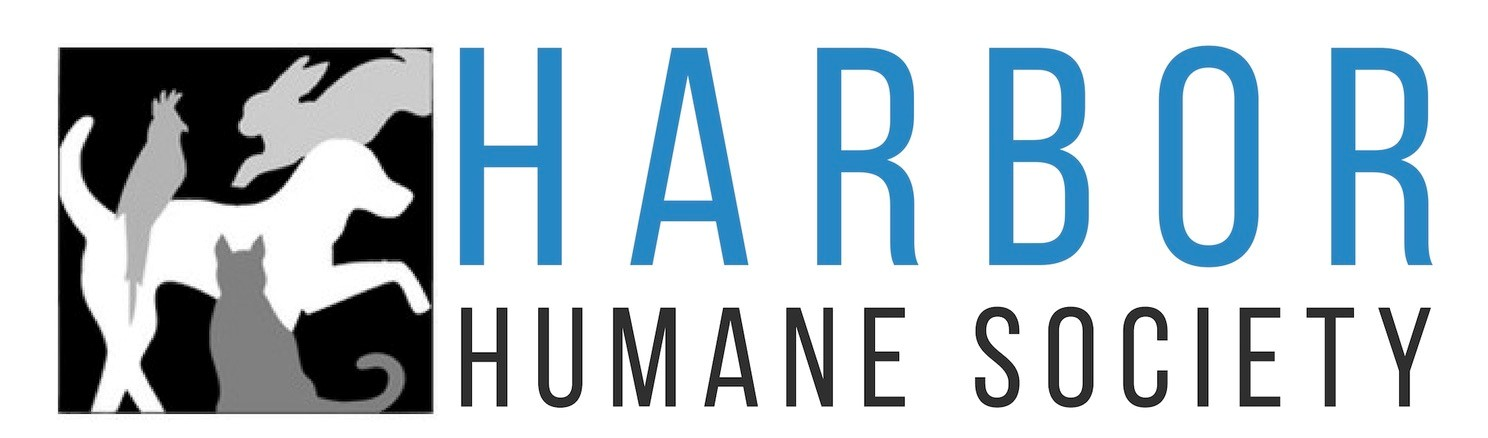 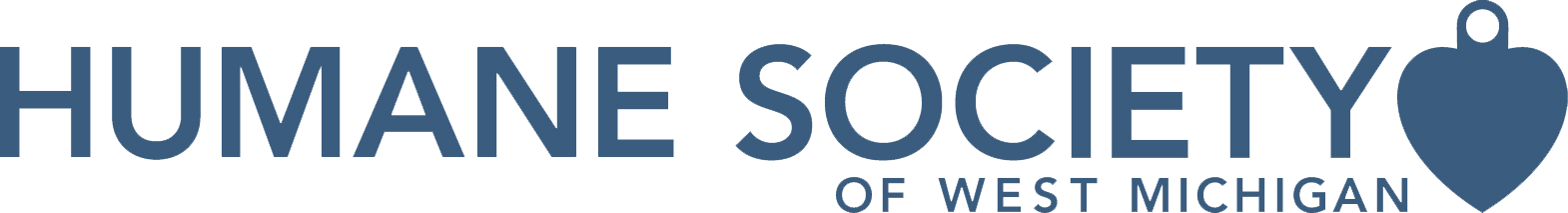 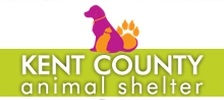 DOG ADOPTION SURVEYGeneral InformationAre you 18 years of age or older?           YES              NODo you            OWN           RENT your home?   If you RENT, landlord contact information: 					List all animals CURRENTLY living at your home:Which veterinary hospital or clinic do you use? ____________________________________________ Under whose name(s) are the records kept? ______________________________________________Routine LivingThe household for my new pet would be described as: (circle one):  slow/quiet    middle of the road     busy/active People my new dog will have frequent/regular contact with (e.g. elderly, young children, daily, weekends, etc.): It is most important to me that my dog… My neighborhood would be described as: (e.g. rural, suburban, fenced in yards, constant foot traffic, bicycle, etc.)_______________________________________________________________________________________The number of dogs my new dog may see in my neighborhood on a typical day: ___________________List any topics you would like to discuss with your Adoption Counselor:_________________________________________________________________________________________________Certifications, Authorizations, Releases and UnderstandingsI certify that all statements on this Adoption Survey are made truthfully and without evasion, and further understand and agree that such statements may be investigated and if found to be false will be sufficient reason for not being allowed to adopt from Harbor Humane Society,  Humane Society of West Michigan, or Kent County Animal Shelter. I authorize this facility to contact my veterinarian(s) and anyone else deemed necessary to confirm how I have cared for my companion animals and/or how I am likely to care for any companion animal(s).  I authorize my veterinarian(s) to release medical records of the animals I own or have owned.  I understand that the organizations have the right to deny any survey as deemed necessary.I understand that the handling of animals that I may meet may place me in a hazardous situation and could result in injury to me or my personal property. On behalf of myself, my heirs, personal representatives and assigns, I hereby release, discharge, indemnify, and hold Harbor Humane Society, Humane Society of West Michigan, and Kent County Animal Shelter and its directors, employees, and agents from any and all claims, causes of action and demands of any nature, whether known or unknown, arising out of or in connection with my meeting an animal for the purpose of adoption.I understand that I am applying to adopt a shelter dog.  There are no guarantees of behavior or health.  I am willing to assume all costs for care medical care once adopted.I understand that this application will be shared with Harbor Humane Society, Humane Society of West Michigan and Kent County Animal Shelter.  I understand this information will not be confidential. Additional requirements and fees may vary per location. Applicant Signature: ______________________________________________________________		Date: ____________________NameNameNameNameDateDateAddressAddressCityCityCityState/ZipPrimary PhoneSecondary PhoneSecondary PhoneEmailEmailEmailNameBreedAgeSex (M/F)Spay/Neuter?Indoor/OutdoorHow long owned?Last Vet Visit?My new dog will:YesNoAdditional CommentsHave other pets come to our home for visits, etc.Have play dates with pets of other friends/family membersInteract with children who visit but who do not live with meGo to busy events (sporting, festivals, etc.)Go to the home of friends/relatives while we are out of townPrimarily be an inside dogFeedback provided below will help us find a perfect dog for you and your lifestyleFeedback provided below will help us find a perfect dog for you and your lifestyleMy new dog will be alone how many hours per day?Activities I will typically do with the dog:The main reason I am looking to adopt a dog is….Traits I want in a dog are:The amount of time I expect for my new dog to adjust to my home is… When I am NOT home, my dog will stay primarily:I would be willing to change my routine for my dog (i.e.: walk my dog at night, etc.)